Assessment: Assessment Plan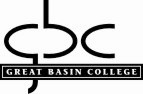 Department: Financial AidGBC Mission: Transforming Lives Through Education  Vision: Great Basin College prepares students for lifelong learning in an evolving globalworkplace.  Department Goal – To increase student’s access to higher education at GBC with affordable     education. Strategic Plan Theme:  Student Experience and IDEAS (ACCESS)	Financial Aid Outcome #1 statement: Increase the number of Nevada Promise Scholarship (NPS) applications to provide more financial opportunities for students to increase their access to higher education.  Outcome Status: Active Assessment Year: 2022-2023 Assessment MeasuresMeasurement: Nevada Promise Scholarship applications will increase by 10% over the previous year’s numbersCriterion: There will be a 10% increase from 2021-22 year. Strategic Plan Theme:  Student Experience	Financial Aid Outcome #2 statement: - Increase the number of FAFSA applications to increase students access to higher education and to increase their opportunities to receive financial aid. Outcome Status: Active Assessment Year: 2022-2023    Assessment MeasuresMeasurement: FAFSA applications will increase by 10% over the previous year’s numbers. Criterion: 10% increase from 2021-22 yea